附件 3：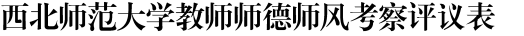 (教师推荐遴选使用)注：本表一式两份(本人师德档案和职能部门各存一份)姓  名性别民族出生年月政治面貌联系电话联系电话所在党支部或系(所、中心、教研室)评议意见(思想政治综合表现、是否受到违规违纪处分、是否参加过邪教组织等，遵守教师职业 道德规范和行为准则情况，是否有师德失范行为)(思想政治综合表现、是否受到违规违纪处分、是否参加过邪教组织等，遵守教师职业 道德规范和行为准则情况，是否有师德失范行为)(思想政治综合表现、是否受到违规违纪处分、是否参加过邪教组织等，遵守教师职业 道德规范和行为准则情况，是否有师德失范行为)(思想政治综合表现、是否受到违规违纪处分、是否参加过邪教组织等，遵守教师职业 道德规范和行为准则情况，是否有师德失范行为)(思想政治综合表现、是否受到违规违纪处分、是否参加过邪教组织等，遵守教师职业 道德规范和行为准则情况，是否有师德失范行为)(思想政治综合表现、是否受到违规违纪处分、是否参加过邪教组织等，遵守教师职业 道德规范和行为准则情况，是否有师德失范行为)(思想政治综合表现、是否受到违规违纪处分、是否参加过邪教组织等，遵守教师职业 道德规范和行为准则情况，是否有师德失范行为)所在党支部或系(所、中心、教研室)评议意见负责人：职务：                年    月   日职务：                年    月   日职务：                年    月   日职务：                年    月   日职务：                年    月   日职务：                年    月   日所属党委(党 总支) 意见(思想政治综合评议意见及结论)(单位公章)负责人(签字) ：                          年    月   日(思想政治综合评议意见及结论)(单位公章)负责人(签字) ：                          年    月   日(思想政治综合评议意见及结论)(单位公章)负责人(签字) ：                          年    月   日(思想政治综合评议意见及结论)(单位公章)负责人(签字) ：                          年    月   日(思想政治综合评议意见及结论)(单位公章)负责人(签字) ：                          年    月   日(思想政治综合评议意见及结论)(单位公章)负责人(签字) ：                          年    月   日(思想政治综合评议意见及结论)(单位公章)负责人(签字) ：                          年    月   日